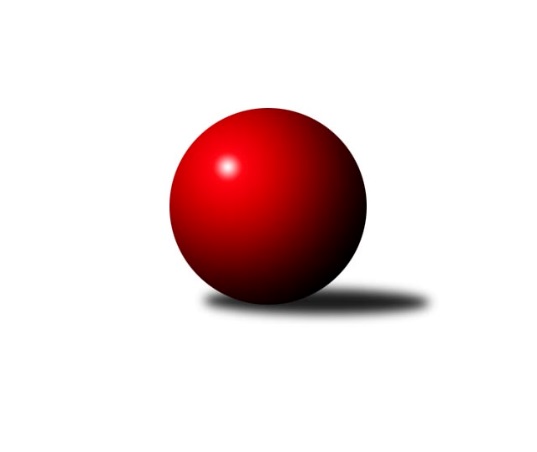 Č.26Ročník 2009/2010	4.5.2024 Meziokresní přebor-Bruntál, Opava  2009/2010Statistika 26. kolaTabulka družstev:		družstvo	záp	výh	rem	proh	skore	sety	průměr	body	plné	dorážka	chyby	1.	KK PEPINO Bruntál	24	20	0	4	151 : 89 	(114.5 : 77.5)	1568	40	1093	475	31.5	2.	TJ Sokol Chvalíkovice ˝B˝	25	18	1	6	175 : 75 	(124.0 : 76.0)	1609	37	1128	482	27	3.	TJ Kovohutě Břidličná ˝D˝	24	17	2	5	164 : 76 	(123.5 : 68.5)	1606	36	1119	488	23.5	4.	KK Jiskra Rýmařov ˝B˝	24	16	0	8	144 : 96 	(110.5 : 81.5)	1599	32	1113	486	25.3	5.	TJ Horní Benešov ˝D˝	24	15	1	8	154 : 86 	(114.5 : 77.5)	1551	31	1099	452	25.9	6.	TJ Opava ˝E˝	24	15	0	9	135 : 105 	(107.0 : 85.0)	1547	30	1083	464	33.8	7.	TJ Jiskra Rýmařov ˝C˝	24	14	1	9	146 : 94 	(116.5 : 75.5)	1602	29	1110	492	24.8	8.	KK Minerva Opava ˝C˝	24	12	0	12	123 : 117 	(87.5 : 104.5)	1537	24	1091	447	32.9	9.	TJ Světlá Hora ˝A˝	24	11	1	12	116 : 124 	(92.0 : 100.0)	1521	23	1078	443	32.5	10.	RSKK Raciborz	25	10	0	15	108 : 142 	(94.5 : 105.5)	1507	20	1065	442	39	11.	TJ  Krnov ˝C˝	25	10	0	15	107 : 143 	(97.0 : 103.0)	1523	20	1086	438	39.2	12.	TJ Světlá Hora ˝B˝	24	9	0	15	110 : 130 	(96.0 : 96.0)	1520	18	1073	447	35	13.	TJ Kovohutě Břidličná ˝C˝	24	7	0	17	90 : 150 	(79.5 : 112.5)	1556	14	1091	465	31.8	14.	TJ Opava ˝F˝	25	3	0	22	60 : 190 	(56.5 : 143.5)	1423	6	1029	394	47.8	15.	TJ Horní Benešov ˝F˝	24	2	0	22	37 : 203 	(42.5 : 149.5)	1408	4	1018	391	51.2Tabulka doma:		družstvo	záp	výh	rem	proh	skore	sety	průměr	body	maximum	minimum	1.	KK PEPINO Bruntál	12	12	0	0	83 : 37 	(64.0 : 32.0)	1489	24	1608	1359	2.	TJ Kovohutě Břidličná ˝D˝	12	11	1	0	91 : 29 	(69.0 : 27.0)	1617	23	1680	1539	3.	KK Jiskra Rýmařov ˝B˝	12	11	0	1	86 : 34 	(66.0 : 30.0)	1726	22	1803	1673	4.	TJ Horní Benešov ˝D˝	12	10	1	1	93 : 27 	(65.0 : 31.0)	1665	21	1745	1584	5.	TJ Sokol Chvalíkovice ˝B˝	12	10	0	2	88 : 32 	(66.5 : 29.5)	1597	20	1660	1553	6.	TJ Opava ˝E˝	12	10	0	2	75 : 45 	(56.0 : 40.0)	1578	20	1672	1489	7.	TJ Jiskra Rýmařov ˝C˝	12	9	0	3	79 : 41 	(64.5 : 31.5)	1727	18	1826	1655	8.	TJ Světlá Hora ˝A˝	12	8	1	3	69 : 51 	(54.5 : 41.5)	1561	17	1658	1442	9.	RSKK Raciborz	13	8	0	5	73 : 57 	(60.5 : 43.5)	1489	16	1600	1421	10.	KK Minerva Opava ˝C˝	12	7	0	5	65 : 55 	(50.5 : 45.5)	1577	14	1662	1497	11.	TJ  Krnov ˝C˝	13	7	0	6	68 : 62 	(56.5 : 47.5)	1487	14	1581	1373	12.	TJ Světlá Hora ˝B˝	12	4	0	8	56 : 64 	(49.0 : 47.0)	1567	8	1675	1438	13.	TJ Opava ˝F˝	12	3	0	9	40 : 80 	(33.0 : 63.0)	1482	6	1594	1398	14.	TJ Kovohutě Břidličná ˝C˝	12	3	0	9	32 : 88 	(38.0 : 58.0)	1558	6	1619	1516	15.	TJ Horní Benešov ˝F˝	12	1	0	11	22 : 98 	(25.0 : 71.0)	1502	2	1572	1422Tabulka venku:		družstvo	záp	výh	rem	proh	skore	sety	průměr	body	maximum	minimum	1.	TJ Sokol Chvalíkovice ˝B˝	13	8	1	4	87 : 43 	(57.5 : 46.5)	1611	17	1771	1516	2.	KK PEPINO Bruntál	12	8	0	4	68 : 52 	(50.5 : 45.5)	1577	16	1695	1485	3.	TJ Kovohutě Břidličná ˝D˝	12	6	1	5	73 : 47 	(54.5 : 41.5)	1611	13	1763	1499	4.	TJ Jiskra Rýmařov ˝C˝	12	5	1	6	67 : 53 	(52.0 : 44.0)	1604	11	1740	1435	5.	TJ Horní Benešov ˝D˝	12	5	0	7	61 : 59 	(49.5 : 46.5)	1554	10	1695	1429	6.	TJ Opava ˝E˝	12	5	0	7	60 : 60 	(51.0 : 45.0)	1543	10	1699	1404	7.	KK Jiskra Rýmařov ˝B˝	12	5	0	7	58 : 62 	(44.5 : 51.5)	1604	10	1770	1463	8.	KK Minerva Opava ˝C˝	12	5	0	7	58 : 62 	(37.0 : 59.0)	1533	10	1709	1386	9.	TJ Světlá Hora ˝B˝	12	5	0	7	54 : 66 	(47.0 : 49.0)	1514	10	1694	1351	10.	TJ Kovohutě Břidličná ˝C˝	12	4	0	8	58 : 62 	(41.5 : 54.5)	1562	8	1684	1438	11.	TJ Světlá Hora ˝A˝	12	3	0	9	47 : 73 	(37.5 : 58.5)	1527	6	1720	1393	12.	TJ  Krnov ˝C˝	12	3	0	9	39 : 81 	(40.5 : 55.5)	1528	6	1713	1424	13.	RSKK Raciborz	12	2	0	10	35 : 85 	(34.0 : 62.0)	1510	4	1647	1379	14.	TJ Horní Benešov ˝F˝	12	1	0	11	15 : 105 	(17.5 : 78.5)	1398	2	1542	1243	15.	TJ Opava ˝F˝	13	0	0	13	20 : 110 	(23.5 : 80.5)	1422	0	1555	1295Tabulka podzimní části:		družstvo	záp	výh	rem	proh	skore	sety	průměr	body	doma	venku	1.	TJ Kovohutě Břidličná ˝D˝	14	11	1	2	97 : 43 	(75.5 : 36.5)	1626	23 	7 	0 	0 	4 	1 	2	2.	KK PEPINO Bruntál	14	11	0	3	89 : 51 	(65.5 : 46.5)	1570	22 	7 	0 	0 	4 	0 	3	3.	TJ Sokol Chvalíkovice ˝B˝	14	10	0	4	98 : 42 	(66.0 : 46.0)	1602	20 	5 	0 	2 	5 	0 	2	4.	KK Jiskra Rýmařov ˝B˝	14	10	0	4	84 : 56 	(67.0 : 45.0)	1617	20 	6 	0 	1 	4 	0 	3	5.	TJ Opava ˝E˝	14	9	0	5	81 : 59 	(62.5 : 49.5)	1574	18 	6 	0 	1 	3 	0 	4	6.	TJ Jiskra Rýmařov ˝C˝	14	8	0	6	83 : 57 	(67.5 : 44.5)	1608	16 	5 	0 	2 	3 	0 	4	7.	TJ  Krnov ˝C˝	14	8	0	6	69 : 71 	(59.0 : 53.0)	1502	16 	5 	0 	2 	3 	0 	4	8.	TJ Světlá Hora ˝A˝	14	7	1	6	74 : 66 	(58.0 : 54.0)	1566	15 	4 	1 	2 	3 	0 	4	9.	TJ Horní Benešov ˝D˝	14	7	0	7	79 : 61 	(61.5 : 50.5)	1560	14 	6 	0 	1 	1 	0 	6	10.	TJ Světlá Hora ˝B˝	14	6	0	8	72 : 68 	(61.0 : 51.0)	1525	12 	3 	0 	4 	3 	0 	4	11.	KK Minerva Opava ˝C˝	14	6	0	8	63 : 77 	(47.5 : 64.5)	1510	12 	4 	0 	3 	2 	0 	5	12.	TJ Kovohutě Břidličná ˝C˝	14	5	0	9	56 : 84 	(48.5 : 63.5)	1558	10 	3 	0 	4 	2 	0 	5	13.	RSKK Raciborz	14	4	0	10	54 : 86 	(50.0 : 62.0)	1519	8 	3 	0 	4 	1 	0 	6	14.	TJ Opava ˝F˝	14	2	0	12	34 : 106 	(30.5 : 81.5)	1422	4 	2 	0 	5 	0 	0 	7	15.	TJ Horní Benešov ˝F˝	14	0	0	14	17 : 123 	(20.0 : 92.0)	1408	0 	0 	0 	7 	0 	0 	7Tabulka jarní části:		družstvo	záp	výh	rem	proh	skore	sety	průměr	body	doma	venku	1.	KK PEPINO Bruntál	10	9	0	1	62 : 38 	(49.0 : 31.0)	1571	18 	5 	0 	0 	4 	0 	1 	2.	TJ Horní Benešov ˝D˝	10	8	1	1	75 : 25 	(53.0 : 27.0)	1571	17 	4 	1 	0 	4 	0 	1 	3.	TJ Sokol Chvalíkovice ˝B˝	11	8	1	2	77 : 33 	(58.0 : 30.0)	1633	17 	5 	0 	0 	3 	1 	2 	4.	TJ Kovohutě Břidličná ˝D˝	10	6	1	3	67 : 33 	(48.0 : 32.0)	1598	13 	4 	1 	0 	2 	0 	3 	5.	TJ Jiskra Rýmařov ˝C˝	10	6	1	3	63 : 37 	(49.0 : 31.0)	1633	13 	4 	0 	1 	2 	1 	2 	6.	KK Jiskra Rýmařov ˝B˝	10	6	0	4	60 : 40 	(43.5 : 36.5)	1606	12 	5 	0 	0 	1 	0 	4 	7.	KK Minerva Opava ˝C˝	10	6	0	4	60 : 40 	(40.0 : 40.0)	1579	12 	3 	0 	2 	3 	0 	2 	8.	TJ Opava ˝E˝	10	6	0	4	54 : 46 	(44.5 : 35.5)	1558	12 	4 	0 	1 	2 	0 	3 	9.	RSKK Raciborz	11	6	0	5	54 : 56 	(44.5 : 43.5)	1492	12 	5 	0 	1 	1 	0 	4 	10.	TJ Světlá Hora ˝A˝	10	4	0	6	42 : 58 	(34.0 : 46.0)	1506	8 	4 	0 	1 	0 	0 	5 	11.	TJ Světlá Hora ˝B˝	10	3	0	7	38 : 62 	(35.0 : 45.0)	1554	6 	1 	0 	4 	2 	0 	3 	12.	TJ Kovohutě Břidličná ˝C˝	10	2	0	8	34 : 66 	(31.0 : 49.0)	1580	4 	0 	0 	5 	2 	0 	3 	13.	TJ  Krnov ˝C˝	11	2	0	9	38 : 72 	(38.0 : 50.0)	1546	4 	2 	0 	4 	0 	0 	5 	14.	TJ Horní Benešov ˝F˝	10	2	0	8	20 : 80 	(22.5 : 57.5)	1425	4 	1 	0 	4 	1 	0 	4 	15.	TJ Opava ˝F˝	11	1	0	10	26 : 84 	(26.0 : 62.0)	1464	2 	1 	0 	4 	0 	0 	6 Zisk bodů pro družstvo:		jméno hráče	družstvo	body	zápasy	v %	dílčí body	sety	v %	1.	Tomáš Janalík 	KK PEPINO Bruntál 	39	/	23	(85%)		/		(%)	2.	Ota Pidima 	TJ Kovohutě Břidličná ˝D˝ 	37	/	24	(77%)		/		(%)	3.	Antonín Hendrych 	TJ Sokol Chvalíkovice ˝B˝ 	35	/	22	(80%)		/		(%)	4.	Petr Kozák 	TJ Horní Benešov ˝D˝ 	34	/	20	(85%)		/		(%)	5.	Miroslava Paulerová 	TJ Jiskra Rýmařov ˝C˝ 	33	/	22	(75%)		/		(%)	6.	Josef Klapetek 	TJ Opava ˝E˝ 	32	/	21	(76%)		/		(%)	7.	Pavel Přikryl 	TJ Světlá Hora ˝B˝ 	32	/	22	(73%)		/		(%)	8.	Zdeňka Habartová 	TJ Horní Benešov ˝D˝ 	32	/	22	(73%)		/		(%)	9.	Andrea Fučíková 	TJ Jiskra Rýmařov ˝C˝ 	29	/	24	(60%)		/		(%)	10.	Roman Beinhauer 	TJ Sokol Chvalíkovice ˝B˝ 	28	/	16	(88%)		/		(%)	11.	Jaroslav Doseděl 	TJ Kovohutě Břidličná ˝D˝ 	28	/	22	(64%)		/		(%)	12.	Pavel Vládek 	TJ Kovohutě Břidličná ˝D˝ 	27	/	19	(71%)		/		(%)	13.	Miloslav  Petrů 	TJ Horní Benešov ˝D˝ 	27	/	20	(68%)		/		(%)	14.	Miloslav Slouka 	KK Jiskra Rýmařov ˝B˝ 	26	/	14	(93%)		/		(%)	15.	Radek Hendrych 	TJ Sokol Chvalíkovice ˝B˝ 	26	/	16	(81%)		/		(%)	16.	Lukáš Janalík 	KK PEPINO Bruntál 	26	/	18	(72%)		/		(%)	17.	Petr Domčík 	TJ Světlá Hora ˝B˝ 	26	/	19	(68%)		/		(%)	18.	Maciej Basista 	RSKK Raciborz 	26	/	20	(65%)		/		(%)	19.	Jaromír Čech 	TJ  Krnov ˝C˝ 	26	/	20	(65%)		/		(%)	20.	Pavel Dvořák 	TJ Světlá Hora ˝A˝ 	26	/	21	(62%)		/		(%)	21.	Jan Strnadel 	KK Minerva Opava ˝C˝ 	26	/	22	(59%)		/		(%)	22.	Romana Valová 	TJ Jiskra Rýmařov ˝C˝ 	24	/	20	(60%)		/		(%)	23.	Mariusz Gierczak 	RSKK Raciborz 	23	/	19	(61%)		/		(%)	24.	Josef Novotný 	KK PEPINO Bruntál 	22	/	14	(79%)		/		(%)	25.	František Habrman 	TJ Kovohutě Břidličná ˝C˝ 	22	/	17	(65%)		/		(%)	26.	Jaroslav Zelinka 	TJ Kovohutě Břidličná ˝C˝ 	22	/	18	(61%)		/		(%)	27.	Martin Mikeska 	KK Jiskra Rýmařov ˝B˝ 	22	/	21	(52%)		/		(%)	28.	Jaromír Hendrych 	TJ Opava ˝E˝ 	21	/	17	(62%)		/		(%)	29.	Marek Hynar 	TJ Sokol Chvalíkovice ˝B˝ 	20	/	12	(83%)		/		(%)	30.	Josef Václavík 	TJ Kovohutě Břidličná ˝D˝ 	20	/	15	(67%)		/		(%)	31.	Štěpán Charník 	KK Jiskra Rýmařov ˝B˝ 	20	/	20	(50%)		/		(%)	32.	Miroslava Hendrychová 	TJ Opava ˝E˝ 	20	/	20	(50%)		/		(%)	33.	Jaroslav Lakomý 	TJ  Krnov ˝C˝ 	20	/	20	(50%)		/		(%)	34.	Josef Matušek 	TJ Světlá Hora ˝B˝ 	20	/	22	(45%)		/		(%)	35.	Zdenek Hudec 	TJ Světlá Hora ˝A˝ 	19	/	23	(41%)		/		(%)	36.	Monika Maňurová 	TJ Jiskra Rýmařov ˝C˝ 	18	/	15	(60%)		/		(%)	37.	Martin Kaduk 	TJ Světlá Hora ˝A˝ 	18	/	19	(47%)		/		(%)	38.	Michal Ihnát 	KK Jiskra Rýmařov ˝B˝ 	18	/	20	(45%)		/		(%)	39.	Anna Dosedělová 	TJ Kovohutě Břidličná ˝C˝ 	18	/	22	(41%)		/		(%)	40.	František Ocelák 	TJ Světlá Hora ˝A˝ 	17	/	18	(47%)		/		(%)	41.	Hana Heiserová 	KK Minerva Opava ˝C˝ 	16	/	12	(67%)		/		(%)	42.	František Pončík 	TJ Kovohutě Břidličná ˝D˝ 	16	/	15	(53%)		/		(%)	43.	Josef Mikeska 	KK Jiskra Rýmařov ˝B˝ 	16	/	16	(50%)		/		(%)	44.	Lubomír Bičík 	KK Minerva Opava ˝C˝ 	16	/	20	(40%)		/		(%)	45.	Petr Daranský 	TJ  Krnov ˝C˝ 	16	/	22	(36%)		/		(%)	46.	Karel Michalka 	TJ Opava ˝F˝ 	16	/	24	(33%)		/		(%)	47.	Eva Schreiberová 	TJ Jiskra Rýmařov ˝C˝ 	14	/	10	(70%)		/		(%)	48.	Jiří Chylík 	TJ  Krnov ˝C˝ 	14	/	12	(58%)		/		(%)	49.	Cezary Koczorski 	RSKK Raciborz 	14	/	14	(50%)		/		(%)	50.	Jan Přikryl 	TJ Světlá Hora ˝A˝ 	14	/	14	(50%)		/		(%)	51.	Pavla Hendrychová 	TJ Opava ˝E˝ 	14	/	14	(50%)		/		(%)	52.	Josef Provaz 	TJ Světlá Hora ˝B˝ 	14	/	17	(41%)		/		(%)	53.	Marek Prusicki 	RSKK Raciborz 	14	/	19	(37%)		/		(%)	54.	Pavel Veselka 	TJ Kovohutě Břidličná ˝C˝ 	14	/	21	(33%)		/		(%)	55.	Vladislav Kobelár 	TJ Opava ˝F˝ 	14	/	21	(33%)		/		(%)	56.	David Stromský 	KK Minerva Opava ˝C˝ 	13	/	14	(46%)		/		(%)	57.	Vladimír Kostka 	TJ Sokol Chvalíkovice ˝B˝ 	12	/	8	(75%)		/		(%)	58.	Marta Andrejčáková 	KK Minerva Opava ˝C˝ 	12	/	9	(67%)		/		(%)	59.	Martin Chalupa 	KK Minerva Opava ˝C˝ 	12	/	14	(43%)		/		(%)	60.	Jan Chovanec 	TJ Sokol Chvalíkovice ˝B˝ 	10	/	9	(56%)		/		(%)	61.	Rostislav Jiřičný 	KK PEPINO Bruntál 	10	/	10	(50%)		/		(%)	62.	Pavel Jašek 	TJ Opava ˝E˝ 	10	/	14	(36%)		/		(%)	63.	Vladislava Kubáčová 	TJ  Krnov ˝C˝ 	10	/	15	(33%)		/		(%)	64.	Vilibald Marker 	TJ Opava ˝F˝ 	10	/	25	(20%)		/		(%)	65.	Jan Kriwenky 	TJ Horní Benešov ˝D˝ 	8	/	7	(57%)		/		(%)	66.	David Láčík 	TJ Horní Benešov ˝D˝ 	7	/	10	(35%)		/		(%)	67.	Jaroslav Horáček 	KK Jiskra Rýmařov ˝B˝ 	6	/	3	(100%)		/		(%)	68.	Milan Franer 	TJ Opava ˝F˝ 	6	/	4	(75%)		/		(%)	69.	Jindřich Dankovič 	TJ Horní Benešov ˝D˝ 	6	/	5	(60%)		/		(%)	70.	Jaromír  Hendrych ml. 	TJ Opava ˝E˝ 	6	/	6	(50%)		/		(%)	71.	Olga Kiziridisová 	KK PEPINO Bruntál 	6	/	10	(30%)		/		(%)	72.	Lukasz Pawelek 	RSKK Raciborz 	6	/	15	(20%)		/		(%)	73.	Pavel Štěpaník 	TJ Horní Benešov ˝F˝ 	6	/	16	(19%)		/		(%)	74.	Patricie Šrámková 	TJ Horní Benešov ˝F˝ 	6	/	17	(18%)		/		(%)	75.	Jana Branišová 	TJ Horní Benešov ˝F˝ 	6	/	19	(16%)		/		(%)	76.	Zdeněk Žanda 	TJ Horní Benešov ˝F˝ 	5	/	3	(83%)		/		(%)	77.	Sabina Trulejová 	TJ Sokol Chvalíkovice ˝B˝ 	4	/	4	(50%)		/		(%)	78.	Jiří Volný 	TJ Opava ˝F˝ 	4	/	5	(40%)		/		(%)	79.	Miroslav Petřek st.	TJ Horní Benešov ˝D˝ 	4	/	9	(22%)		/		(%)	80.	Kateřina Kocourková 	TJ Horní Benešov ˝F˝ 	4	/	13	(15%)		/		(%)	81.	Daniel Košík 	TJ Horní Benešov ˝F˝ 	4	/	15	(13%)		/		(%)	82.	Jiří Holáň 	KK Minerva Opava ˝C˝ 	2	/	1	(100%)		/		(%)	83.	Beáta Jašková 	TJ Opava ˝E˝ 	2	/	1	(100%)		/		(%)	84.	Jiří Hendrych 	TJ Opava ˝E˝ 	2	/	1	(100%)		/		(%)	85.	Věra Tomanová 	KK Jiskra Rýmařov ˝B˝ 	2	/	1	(100%)		/		(%)	86.	Lumír Hynar 	TJ Sokol Chvalíkovice ˝B˝ 	2	/	2	(50%)		/		(%)	87.	Lukáš Kysela 	TJ Opava ˝F˝ 	2	/	2	(50%)		/		(%)	88.	Stanislav Troják 	KK Minerva Opava ˝C˝ 	2	/	3	(33%)		/		(%)	89.	Richard Janalík 	KK PEPINO Bruntál 	2	/	5	(20%)		/		(%)	90.	Anna Novosadová 	TJ  Krnov ˝C˝ 	2	/	5	(20%)		/		(%)	91.	Jan Mlčák 	KK PEPINO Bruntál 	2	/	5	(20%)		/		(%)	92.	Milan Milián 	KK PEPINO Bruntál 	2	/	7	(14%)		/		(%)	93.	Miroslav Nosek 	TJ Sokol Chvalíkovice ˝B˝ 	2	/	8	(13%)		/		(%)	94.	Nikolas Košík 	TJ Horní Benešov ˝F˝ 	2	/	9	(11%)		/		(%)	95.	Magdalena Soroka 	RSKK Raciborz 	2	/	13	(8%)		/		(%)	96.	Lubomír Khýr 	TJ Kovohutě Břidličná ˝C˝ 	2	/	17	(6%)		/		(%)	97.	Jiří Novák 	TJ Opava ˝F˝ 	2	/	18	(6%)		/		(%)	98.	Ivo Mrhal st.	TJ Kovohutě Břidličná ˝D˝ 	0	/	1	(0%)		/		(%)	99.	Pavel Jašek 	TJ Sokol Chvalíkovice ˝B˝ 	0	/	1	(0%)		/		(%)	100.	Dominik Tesař 	TJ Horní Benešov ˝F˝ 	0	/	1	(0%)		/		(%)	101.	Andrea Krpcová 	TJ Horní Benešov ˝F˝ 	0	/	1	(0%)		/		(%)	102.	Jitka Kovalová 	TJ  Krnov ˝C˝ 	0	/	1	(0%)		/		(%)	103.	Vojtěch Orlík 	TJ Sokol Chvalíkovice ˝B˝ 	0	/	1	(0%)		/		(%)	104.	Vlastimil Trulej 	TJ Sokol Chvalíkovice ˝B˝ 	0	/	1	(0%)		/		(%)	105.	Vlastimil Polášek 	TJ Světlá Hora ˝A˝ 	0	/	1	(0%)		/		(%)	106.	Milan Volf 	KK PEPINO Bruntál 	0	/	3	(0%)		/		(%)	107.	Petra Kysilková 	TJ Jiskra Rýmařov ˝C˝ 	0	/	4	(0%)		/		(%)	108.	Jaromír Návrat 	TJ Světlá Hora ˝B˝ 	0	/	5	(0%)		/		(%)	109.	Vítězslav Kadlec 	TJ  Krnov ˝C˝ 	0	/	5	(0%)		/		(%)	110.	Pavel Švéda 	TJ Světlá Hora ˝B˝ 	0	/	5	(0%)		/		(%)	111.	Miroslav Langer 	TJ Světlá Hora ˝B˝ 	0	/	6	(0%)		/		(%)Průměry na kuželnách:		kuželna	průměr	plné	dorážka	chyby	výkon na hráče	1.	KK Jiskra Rýmařov, 1-4	1685	1176	509	29.1	(421.4)	2.	 Horní Benešov, 1-4	1588	1114	474	35.5	(397.2)	3.	Minerva Opava, 1-2	1578	1101	477	27.6	(394.7)	4.	TJ Kovohutě Břidličná, 1-2	1576	1101	474	28.7	(394.0)	5.	TJ Sokol Chvalíkovice, 1-2	1561	1092	469	29.2	(390.4)	6.	TJ Světlá Hora, 1-4	1559	1087	471	30.7	(389.8)	7.	TJ Opava, 1-4	1533	1088	444	39.4	(383.3)	8.	TJ Krnov, 1-2	1487	1058	429	39.7	(371.9)	9.	KK Pepino Bruntál, 1-2	1459	1033	426	37.1	(364.9)	10.	RSKK Raciborz, 1-4	1458	1040	417	40.4	(364.5)Nejlepší výkony na kuželnách:KK Jiskra Rýmařov, 1-4TJ Jiskra Rýmařov ˝C˝	1826	9. kolo	Miroslava Paulerová 	TJ Jiskra Rýmařov ˝C˝	496	16. koloTJ Jiskra Rýmařov ˝C˝	1821	16. kolo	Miroslava Paulerová 	TJ Jiskra Rýmařov ˝C˝	486	9. koloKK Jiskra Rýmařov ˝B˝	1803	12. kolo	Štěpán Charník 	KK Jiskra Rýmařov ˝B˝	476	22. koloTJ Jiskra Rýmařov ˝C˝	1773	23. kolo	Romana Valová 	TJ Jiskra Rýmařov ˝C˝	476	23. koloKK Jiskra Rýmařov ˝B˝	1770	9. kolo	Romana Valová 	TJ Jiskra Rýmařov ˝C˝	471	25. koloKK Jiskra Rýmařov ˝B˝	1764	4. kolo	Martin Mikeska 	KK Jiskra Rýmařov ˝B˝	470	12. koloTJ Kovohutě Břidličná ˝D˝	1763	3. kolo	Romana Valová 	TJ Jiskra Rýmařov ˝C˝	470	16. koloTJ Jiskra Rýmařov ˝C˝	1753	19. kolo	Miroslava Paulerová 	TJ Jiskra Rýmařov ˝C˝	469	24. koloKK Jiskra Rýmařov ˝B˝	1749	22. kolo	Marta Andrejčáková 	KK Minerva Opava ˝C˝	465	21. koloKK Jiskra Rýmařov ˝B˝	1747	6. kolo	Miloslav Slouka 	KK Jiskra Rýmařov ˝B˝	465	4. kolo Horní Benešov, 1-4TJ Horní Benešov ˝D˝	1745	5. kolo	Petr Kozák 	TJ Horní Benešov ˝D˝	473	10. koloTJ Horní Benešov ˝D˝	1708	24. kolo	Josef Klapetek 	TJ Opava ˝E˝	460	8. koloTJ Horní Benešov ˝D˝	1706	12. kolo	Andrea Fučíková 	TJ Jiskra Rýmařov ˝C˝	458	20. koloTJ Horní Benešov ˝D˝	1706	10. kolo	Josef Mikeska 	KK Jiskra Rýmařov ˝B˝	458	19. koloTJ Jiskra Rýmařov ˝C˝	1701	20. kolo	Petr Domčík 	TJ Světlá Hora ˝B˝	458	14. koloTJ Horní Benešov ˝D˝	1695	15. kolo	Miloslav  Petrů 	TJ Horní Benešov ˝D˝	454	24. koloTJ Světlá Hora ˝B˝	1694	14. kolo	Petr Kozák 	TJ Horní Benešov ˝D˝	451	5. koloTJ Horní Benešov ˝D˝	1684	3. kolo	Miloslav  Petrů 	TJ Horní Benešov ˝D˝	446	10. koloTJ Horní Benešov ˝D˝	1668	19. kolo	Petr Kozák 	TJ Horní Benešov ˝D˝	446	3. koloTJ Horní Benešov ˝D˝	1660	21. kolo	Zdeňka Habartová 	TJ Horní Benešov ˝D˝	445	19. koloMinerva Opava, 1-2TJ Jiskra Rýmařov ˝C˝	1675	6. kolo	Lubomír Bičík 	KK Minerva Opava ˝C˝	440	20. koloKK Minerva Opava ˝C˝	1662	20. kolo	Karel Michalka 	TJ Opava ˝F˝	427	4. koloKK Minerva Opava ˝C˝	1650	22. kolo	Hana Heiserová 	KK Minerva Opava ˝C˝	426	24. koloTJ Sokol Chvalíkovice ˝B˝	1637	20. kolo	Romana Valová 	TJ Jiskra Rýmařov ˝C˝	424	6. koloTJ Světlá Hora ˝B˝	1636	8. kolo	Pavel Přikryl 	TJ Světlá Hora ˝B˝	424	8. koloKK Minerva Opava ˝C˝	1625	13. kolo	Hana Heiserová 	KK Minerva Opava ˝C˝	423	20. koloTJ Kovohutě Břidličná ˝D˝	1623	22. kolo	Hana Heiserová 	KK Minerva Opava ˝C˝	422	22. koloKK Minerva Opava ˝C˝	1614	24. kolo	Miroslava Paulerová 	TJ Jiskra Rýmařov ˝C˝	420	6. koloRSKK Raciborz	1610	11. kolo	Vladimír Kostka 	TJ Sokol Chvalíkovice ˝B˝	420	20. koloKK Jiskra Rýmařov ˝B˝	1604	13. kolo	Lukáš Janalík 	KK PEPINO Bruntál	419	18. koloTJ Kovohutě Břidličná, 1-2TJ Kovohutě Břidličná ˝D˝	1680	25. kolo	Lukáš Janalík 	KK PEPINO Bruntál	479	22. koloTJ Kovohutě Břidličná ˝D˝	1657	26. kolo	Ota Pidima 	TJ Kovohutě Břidličná ˝D˝	449	16. koloKK Jiskra Rýmařov ˝B˝	1655	25. kolo	David Stromský 	KK Minerva Opava ˝C˝	441	14. koloTJ Kovohutě Břidličná ˝D˝	1655	23. kolo	František Habrman 	TJ Kovohutě Břidličná ˝C˝	439	24. koloKK PEPINO Bruntál	1650	22. kolo	Ota Pidima 	TJ Kovohutě Břidličná ˝D˝	439	25. koloTJ Kovohutě Břidličná ˝D˝	1640	16. kolo	Ota Pidima 	TJ Kovohutě Břidličná ˝D˝	438	26. koloKK Jiskra Rýmařov ˝B˝	1638	17. kolo	Jaroslav Doseděl 	TJ Kovohutě Břidličná ˝D˝	438	25. koloTJ Kovohutě Břidličná ˝D˝	1632	7. kolo	František Habrman 	TJ Kovohutě Břidličná ˝C˝	437	10. koloTJ Světlá Hora ˝B˝	1624	12. kolo	Michal Ihnát 	KK Jiskra Rýmařov ˝B˝	436	17. koloTJ Kovohutě Břidličná ˝D˝	1620	18. kolo	Zdenek Hudec 	TJ Světlá Hora ˝A˝	433	4. koloTJ Sokol Chvalíkovice, 1-2TJ Sokol Chvalíkovice ˝B˝	1660	17. kolo	Roman Beinhauer 	TJ Sokol Chvalíkovice ˝B˝	433	1. koloTJ Sokol Chvalíkovice ˝B˝	1636	3. kolo	Pavel Štěpaník 	TJ Horní Benešov ˝F˝	429	19. koloTJ Sokol Chvalíkovice ˝B˝	1630	19. kolo	Jan Chovanec 	TJ Sokol Chvalíkovice ˝B˝	429	3. koloTJ Sokol Chvalíkovice ˝B˝	1628	1. kolo	Antonín Hendrych 	TJ Sokol Chvalíkovice ˝B˝	425	1. koloTJ Sokol Chvalíkovice ˝B˝	1610	5. kolo	Antonín Hendrych 	TJ Sokol Chvalíkovice ˝B˝	425	17. koloTJ Sokol Chvalíkovice ˝B˝	1598	9. kolo	Josef Václavík 	TJ Kovohutě Břidličná ˝D˝	423	17. koloTJ Sokol Chvalíkovice ˝B˝	1590	7. kolo	Antonín Hendrych 	TJ Sokol Chvalíkovice ˝B˝	420	7. koloTJ Jiskra Rýmařov ˝C˝	1584	1. kolo	Vladimír Kostka 	TJ Sokol Chvalíkovice ˝B˝	420	23. koloKK PEPINO Bruntál	1583	13. kolo	Marek Hynar 	TJ Sokol Chvalíkovice ˝B˝	419	5. koloKK Jiskra Rýmařov ˝B˝	1578	23. kolo	Roman Beinhauer 	TJ Sokol Chvalíkovice ˝B˝	418	17. koloTJ Světlá Hora, 1-4TJ Sokol Chvalíkovice ˝B˝	1771	18. kolo	Pavel Přikryl 	TJ Světlá Hora ˝B˝	471	23. koloKK Minerva Opava ˝C˝	1685	23. kolo	Roman Beinhauer 	TJ Sokol Chvalíkovice ˝B˝	460	18. koloKK PEPINO Bruntál	1683	16. kolo	Tomáš Janalík 	KK PEPINO Bruntál	458	8. koloTJ Kovohutě Břidličná ˝D˝	1682	20. kolo	Tomáš Janalík 	KK PEPINO Bruntál	455	16. koloTJ Světlá Hora ˝B˝	1675	23. kolo	David Stromský 	KK Minerva Opava ˝C˝	452	23. koloTJ Světlá Hora ˝A˝	1658	19. kolo	Antonín Hendrych 	TJ Sokol Chvalíkovice ˝B˝	452	18. koloTJ Jiskra Rýmařov ˝C˝	1648	26. kolo	Pavel Přikryl 	TJ Světlá Hora ˝B˝	446	18. koloTJ Kovohutě Břidličná ˝D˝	1644	12. kolo	Radek Hendrych 	TJ Sokol Chvalíkovice ˝B˝	445	18. koloTJ Světlá Hora ˝A˝	1630	13. kolo	Josef Václavík 	TJ Kovohutě Břidličná ˝D˝	444	12. koloTJ Světlá Hora ˝A˝	1626	24. kolo	Martin Kaduk 	TJ Světlá Hora ˝A˝	441	19. koloTJ Opava, 1-4TJ Opava ˝E˝	1672	5. kolo	Miloslav Slouka 	KK Jiskra Rýmařov ˝B˝	456	5. koloTJ Kovohutě Břidličná ˝D˝	1669	1. kolo	Milan Franer 	TJ Opava ˝F˝	453	5. koloTJ Opava ˝E˝	1647	3. kolo	Josef Klapetek 	TJ Opava ˝E˝	441	14. koloKK Jiskra Rýmařov ˝B˝	1625	7. kolo	Maciej Basista 	RSKK Raciborz	437	3. koloTJ Sokol Chvalíkovice ˝B˝	1624	14. kolo	Karel Michalka 	TJ Opava ˝F˝	434	1. koloTJ Opava ˝E˝	1621	14. kolo	Josef Klapetek 	TJ Opava ˝E˝	434	10. koloTJ Kovohutě Břidličná ˝D˝	1599	14. kolo	Miloslav Slouka 	KK Jiskra Rýmařov ˝B˝	433	7. koloTJ Opava ˝E˝	1594	10. kolo	Petr Domčík 	TJ Světlá Hora ˝B˝	432	17. koloTJ Opava ˝F˝	1594	5. kolo	Antonín Hendrych 	TJ Sokol Chvalíkovice ˝B˝	432	14. koloTJ Sokol Chvalíkovice ˝B˝	1586	12. kolo	Jaromír Hendrych 	TJ Opava ˝E˝	431	5. koloTJ Krnov, 1-2TJ Jiskra Rýmařov ˝C˝	1637	8. kolo	Jaromír Čech 	TJ  Krnov ˝C˝	428	4. koloTJ  Krnov ˝C˝	1581	2. kolo	Jaroslav Lakomý 	TJ  Krnov ˝C˝	426	8. koloTJ Kovohutě Břidličná ˝C˝	1556	16. kolo	Jaroslav Lakomý 	TJ  Krnov ˝C˝	423	12. koloTJ Sokol Chvalíkovice ˝B˝	1552	22. kolo	Eva Schreiberová 	TJ Jiskra Rýmařov ˝C˝	423	8. koloTJ  Krnov ˝C˝	1551	16. kolo	Pavel Štěpaník 	TJ Horní Benešov ˝F˝	418	26. koloKK Jiskra Rýmařov ˝B˝	1550	15. kolo	Miloslav Slouka 	KK Jiskra Rýmařov ˝B˝	416	15. koloTJ Světlá Hora ˝A˝	1548	2. kolo	Josef Klapetek 	TJ Opava ˝E˝	413	4. koloTJ  Krnov ˝C˝	1538	24. kolo	Romana Valová 	TJ Jiskra Rýmařov ˝C˝	413	8. koloTJ  Krnov ˝C˝	1512	8. kolo	Jaromír Čech 	TJ  Krnov ˝C˝	411	16. koloTJ  Krnov ˝C˝	1510	12. kolo	Jiří Chylík 	TJ  Krnov ˝C˝	407	12. koloKK Pepino Bruntál, 1-2KK PEPINO Bruntál	1608	9. kolo	Tomáš Janalík 	KK PEPINO Bruntál	430	21. koloTJ Horní Benešov ˝D˝	1573	9. kolo	Tomáš Janalík 	KK PEPINO Bruntál	423	25. koloKK PEPINO Bruntál	1544	21. kolo	Lukáš Janalík 	KK PEPINO Bruntál	423	1. koloKK PEPINO Bruntál	1534	1. kolo	Tomáš Janalík 	KK PEPINO Bruntál	422	7. koloKK PEPINO Bruntál	1533	7. kolo	Tomáš Janalík 	KK PEPINO Bruntál	417	9. koloKK PEPINO Bruntál	1514	3. kolo	Miloslav  Petrů 	TJ Horní Benešov ˝D˝	417	9. koloKK PEPINO Bruntál	1510	23. kolo	Lukáš Janalík 	KK PEPINO Bruntál	409	7. koloKK PEPINO Bruntál	1507	14. kolo	Josef Novotný 	KK PEPINO Bruntál	408	9. koloKK PEPINO Bruntál	1504	5. kolo	Tomáš Janalík 	KK PEPINO Bruntál	406	1. koloKK PEPINO Bruntál	1480	25. kolo	Lukáš Janalík 	KK PEPINO Bruntál	403	14. koloRSKK Raciborz, 1-4RSKK Raciborz	1600	26. kolo	Maciej Basista 	RSKK Raciborz	457	20. koloRSKK Raciborz	1570	20. kolo	Miroslava Paulerová 	TJ Jiskra Rýmařov ˝C˝	433	22. koloTJ Kovohutě Břidličná ˝D˝	1559	8. kolo	Mariusz Gierczak 	RSKK Raciborz	426	13. koloKK PEPINO Bruntál	1538	4. kolo	Maciej Basista 	RSKK Raciborz	425	2. koloTJ Sokol Chvalíkovice ˝B˝	1524	6. kolo	Maciej Basista 	RSKK Raciborz	423	26. koloRSKK Raciborz	1508	8. kolo	Maciej Basista 	RSKK Raciborz	415	6. koloRSKK Raciborz	1507	22. kolo	Mariusz Gierczak 	RSKK Raciborz	415	26. koloRSKK Raciborz	1493	13. kolo	Mariusz Gierczak 	RSKK Raciborz	413	2. koloTJ  Krnov ˝C˝	1493	13. kolo	Maciej Basista 	RSKK Raciborz	413	16. koloRSKK Raciborz	1489	16. kolo	Marek Hynar 	TJ Sokol Chvalíkovice ˝B˝	410	6. koloČetnost výsledků:	8.0 : 2.0	48x	7.0 : 3.0	2x	6.0 : 4.0	41x	5.0 : 5.0	3x	4.0 : 6.0	16x	3.0 : 7.0	2x	2.0 : 8.0	30x	10.0 : 0.0	23x	1.0 : 9.0	1x	0.0 : 10.0	16x